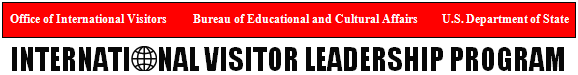 ADVANCING MINORITY RIGHTSA Regional Project for EuropeThese visitors are invited to the United States under the auspices of the Department of State's International Visitor Leadership Program. Their program is arranged by Mississippi Consortium for International Development (MCID Washington).Program Contacts: Ms. Jeana Lim, MCID Washington, 1636 Connecticut Avenue, NW, Suite 300, Washington, DC 20009; Telephone - (202) 667-6243 x.247; Email - jlim@mcidwashington.orgDepartment of State Program Contacts: Ms. Elizabeth Canellakis and Mr. Franklin Roberts, Office of International Visitors; Telephone - (202) 632-9378 or (202) 632-9394; Email - canellakisef@state.gov or robertsf@state.govAccompanied by:  Mr. Daniel Moya, International Visitor LiaisonJune 5 - 23, 2017______________________________________________________________________________PROJECT SUMMARYThe protection of universal human rights is a core tenet of U.S. foreign policy.  This project will focus on U.S. and international efforts to raise awareness and acceptance of human and civil rights for ethnic, cultural, gender, racial, and religious minority communities.  The project will explore U.S. advocacy efforts at the local, state, national, and international levels to elevate the equality and dignity of minority communities.  Participants will examine political, legislative, and judicial perspectives on supporting and advancing minority rights.The Department of State has outlined the following specific objectives for the project:Examine U.S. and international initiatives to promote and protect the human rights of minority communities;Explore equal access to educational, economic, and healthcare opportunities for citizens from minority communities; Analyze the legislative framework that ensures equal rights for minority communities; Present different political and social perspectives on ethnic, cultural, gender, racial, and religious minority community rights; and Observe how organizations monitor, influence and advocate for human and civil rights policy at the local, state, national, and international levels. LIST OF PARTICIPANTSAlbania	Mrs. Edlira ZEQO
Diversity Specialist, Albanian State PoliceBelgium	Ms. Isabelle DIEPENDAELE
Commissioner, Diversity Unit, Federal Police of BelgiumFrance	Mr. Aurelien Jordane MAZUY
Parliamentary Assistant to Virginie Rozier, Member, European ParliamentGermany	Ms. Saba Nur CHEEMA
Head, Education Department, Anne Frank Educational CenterPoland	Ms. Dorota Maria PUDZIANOWSKA
Head, Anti-Discrimination Program, Helsinki Human Rights FoundationBIOGRAPHICAL INFORMATIONAlbania	Name:	Mrs. Edlira ZEQOPresent Position:	Diversity Specialist, Albanian State PolicePrevious Positions:	Specialist, Domestic Violence and Minors Section, Albanian State Police, 2014-2016
Chief, Illicit Trafficking Section, Albanian State Police, 2013-2014
Chief, Criminal Assets Investigation Section, Albanian State Police, 2011-2013
Training Specialist, Albanian Police Training Centre, 2010-2011
Education/Training:	Master’s Degree, Security Studies, Albanian University, Tirana, 2011
Graduate Degree, National Senior Police School, France, 2006
University Degree, University of Caen, France, 2005	
University Diploma, French Language and Civilization, Tirana University, 2001Address:	Drejtoria e Policise se Shtetit, Blvd. Bajrram Curri, Tirana
Tirana, Albania
Email: EDLIRA.TEFERICI@ASP.gov.alLanguages:	Albanian (primary), EnglishU. S. Travel:	No previous U.S. travelOther Travel:	France, Kosovo, Serbia, Turkey
Professional Background:	Ms. Zeqo was nominated in 2016 to serve as the Albanian State Police’s first Diversity Specialist.  Her role entails raising awareness and acceptance of human and civil rights for ethnic, cultural, and gender minority communities.  She is also responsible for sustaining diversity strategies, including those related to recruitment, hiring, promotion, diversity training, and policy advising.  Prior to her nomination, Ms. Zequo was the lead project committee member for the Women’s Operational Command Project, an initiative designed to prepare Albanian State Police female officers to assume operational supervisory positions. Belgium	Name:	Ms. Isabelle DIEPENDAELEPresent Position:	Commissioner, Diversity Unit, Federal Police of BelgiumConcurrent Positions:	Federal Police Liaison Officer, Kazerne Dossin Memorial, Museum, and Documentation Center on the Holocaust and Human RightsPrevious Positions:	Commissioner, Local Police Herent-Kortenberg, 2006-2012Education/Training:	National School for Law Enforcement Officers, Gendarmerie-Brussels, 2002
Secondary School Teacher Training, University of Ghent, 1999
Postgraduate Degree, History and Languages, University of Jerusalem, 1998
Master’s Degree, Languages and Cultures of the Ancient Middle East, University of Ghent, 1997
Address:	Police Federale
Avenue de la Couronne 145 A
B-1050 Bruxelles
Belgium
Email: isabelle.diependaele@police.belgium.euLanguages:	Dutch (primary), English, FrenchU. S. Travel:	California, Georgia, New York, Washington, Washington, DC
Other Travel:	Hungary, Latvia, SpainProfessional Background:	Ms. Diependaele is the head of the Diversity Unit for the Belgium Federal Police.  She develops policies, courses, and tools to coordinate and implement equal opportunities within the police forces.  Ms. Diependaele also works to raise awareness of discrimination, women’s rights, gender identity, sexual orientation, disability rights, and hate crimes.  She is also the liaison officer between the Federal Police and Kazerne Dossin Memorial, a Museum and Documentation Center on the Holocaust and Human Rights.  In her role as liaison, she is part of a training program developed by Kazerne Dossin for all police members, through which the Belgian Holocaust is used as a case study to reflect on the ethical dilemmas police officers are confronted with in the field. Ms. Diependaele is also responsible for a project, “Connecting Law & Memory,” that creates a coordinating forum within law enforcement and other civil service institutions to share expertise on preventing racism, homophobia, and other forms of intolerance.  France	Name:	Mr. Aurelien Jordane MAZUYPresent Position:	Parliamentary Assistant to Virginie Roziere, Member, European Parliament Concurrent Position:	Board Member, Rainbow Rose, 2013-2017Previous Positions:	Policy Adviser, Australian Mission to the European Union, 2014-2017 Trainee, European Commission, 2014
Policy Officer, Servier, 2011-2014
Education/Training:	Master’s Degree, Political and Administrative Studies, College of Europe, 2011
Master’s Degree, European Affairs, Sciences Po Toulouse, 2010
Address:	Rue du houblon, 8
Brussels, 1000
Belgium
Email: aurelien.mazuy@rainbowrose.euLanguages:	French (primary), English, SpanishU. S. Travel:	California, Massachusetts, New York, Tennessee, Washington, DC
Other Travel:	Frequent travel within Europe 
Professional Background:	Mr. Mazuy works for an elected Member of the European Parliament as a parliamentary assistant, where he provides political and technical support.  Mr. Mazuy also serves as a board member of Rainbow Rose, an LGBTI rights organization that builds partnerships with other minority rights groups; seeks to influence policy at different levels of government; and promotes intersectional initiatives.Germany	Name:	Ms. Saba Nur CHEEMAPresent Position:	Head, Education Department, Anne Frank Educational CenterConcurrent Positions:	Lecturer, Faculty of Health and Social Work, Frankfurt University of Applied SciencesPrevious Positions:	Human Rights Trainer and Guide, Anne Frank Educational Center, 2003-2015
Project Co-Manager, Bridge for Burma, Germany/Mae Sot, Thailand, 2010-2012Address:	Bildungsstaette Anne Frank
Hansaallee 150
Frankfurt Am Main, 60320
Germany
Email: scheema@bs-anne-frank.deLanguages:	German (primary), English, UrduU. S. Travel:	New YorkOther Travel:	Canada, Israel, Malaysia, Mongolia, Pakistan, Switzerland, Thailand, Turkey 
Professional Background:	Ms. Cheema runs the educational program at the Anne Frank Educational Center, an NGO that uses the diary and biography of Anne Frank as a tool to promote tolerance and educate people about the consequences of discrimination and racism.  Ms. Cheema is responsible for developing innovative programs to train instructors and high school children at the center on intercultural issues.  She is particularly passionate about empowering immigrant youth to become active and engaged citizens. Poland	Name:	Ms. Dorota PUDZIANOWSKAPresent Position:	Head, Anti-Discrimination Program, Helsinki Human Rights FoundationPrevious Positions:	Legal Expert, Center for Migration Research, 2008-2012
Education/Training:	PhD, Legal Studies, Warsaw University, 2011
Master’s Degree, Legal Studies, Warsaw University, 2006
Master’s Degree, Sociology, Warsaw University and Ecole Normale Superieure, Paris, 2005
Address:	Helsinki Foundation for Human Rights
Zgody 9
Warsaw, Poland
Email: d.pudzianowska@hfhr.org.plLanguages:	Polish (primary), EnglishOther Travel:	FranceProfessional Background:	Ms. Pudzianowska is a legal expert specializing in human rights law, with a particular focus on anti-discrimination and immigration law.  Since 2006, she has worked for the Helsinki Human Rights Foundation, where she is the head of the Anti-Discrimination Program.  Ms. Pudzianowska has worked on cases in the areas of gender-based discrimination, ethnicity and race, disability, sexual orientation, prison overcrowding, freedom of assembly, religious freedom, and stateless persons.  Her goal is to find innovative ways to advance human rights and minority rights within the Polish legal system.
